ПРАВИТЕЛЬСТВО РОССИЙСКОЙ ФЕДЕРАЦИИРАСПОРЯЖЕНИЕот 30 марта 2022 г. N 660-р1. Утвердить прилагаемые изменения, которые вносятся в распоряжение Правительства Российской Федерации от 12 октября 2019 г. N 2406-р (Собрание законодательства Российской Федерации, 2019, N 42, ст. 5979; 2020, N 42, ст. 6692; N 48, ст. 7813; 2022, N 1, ст. 277).2. Настоящее распоряжение вступает в силу со дня его официального опубликования.Председатель ПравительстваРоссийской ФедерацииМ.МИШУСТИНУтвержденыраспоряжением ПравительстваРоссийской Федерацииот 30 марта 2022 г. N 660-рИЗМЕНЕНИЯ,КОТОРЫЕ ВНОСЯТСЯ В РАСПОРЯЖЕНИЕ ПРАВИТЕЛЬСТВА РОССИЙСКОЙФЕДЕРАЦИИ ОТ 12 ОКТЯБРЯ 2019 Г. N 2406-РВ приложении N 1 к указанному распоряжению позицию, касающуюся J05AX, изложить в следующей редакции: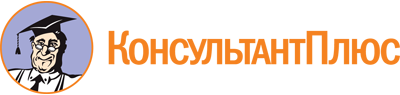 Распоряжение Правительства РФ от 30.03.2022 N 660-р
<О внесении изменений в распоряжение Правительства РФ от 12.10.2019 N 2406-р>Документ предоставлен КонсультантПлюс

www.consultant.ru

Дата сохранения: 18.01.2023
 "J05AXпрочие противовирусные препаратыбулевиртидлиофилизат для приготовления раствора для подкожного введениягразопревир + элбасвиртаблетки, покрытые пленочной оболочкойдолутегравиртаблетки, покрытые пленочной оболочкойимидазолилэтанамид пентандиовой кислотыкапсулыкагоцелтаблеткимаравироктаблетки, покрытые пленочной оболочкоймолнупиравиркапсулыралтегравиртаблетки жевательные;таблетки, покрытые пленочной оболочкойремдесивирконцентрат для приготовления раствора для инфузий;лиофилизат для приготовления концентрата для приготовления раствора для инфузийумифеновиркапсулы;таблетки, покрытые пленочной оболочкойфавипиравиртаблетки, покрытые пленочной оболочкой;порошок для приготовления концентрата для приготовления раствора для инфузий;концентрат для приготовления раствора для инфузий;лиофилизат для приготовления концентрата для приготовления раствора для инфузий".